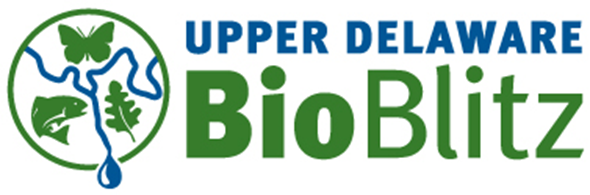 2014 Upper Delaware BioBlitzSite Selection NominationsThe site for the 2014 Upper Delaware BioBlitz will be chosen by the BioBlitz Steering Committee based on sites nominated according to the attached process and criteria. Note that preference will be given in 2014 to sites in New York. The date of the event has not been set but will likely be late June or early July. Please submit the following completed application for each site to info@upperdelawarebioblitz.com. Provide as much information as you can. You do not have to be the site owner to nominate a site. The deadline for applications is October 31, 2013.More information on the Upper Delaware BioBlitz is available at www.upperdelawarebioblitz.com Site Name		___________________________________________________________________Address	Street		___________________________________________________________________	Town		___________________________________________________________________	State		______________________________     Zip________________________________Directions to the Site	___________________________________________________________________Site Size (acres) 		___________________________________________________________________Brief summary of topography, vegetation, fauna and distinguishing characteristics			___________________________________________________________________			___________________________________________________________________			___________________________________________________________________			___________________________________________________________________			___________________________________________________________________			___________________________________________________________________Site Nominator Name	___________________________________________________________________Nominator Email	___________________________________________________________________Nominator Phone	___________________________________________________________________Site Owner (if different)	___________________________________________________________________Owner Contact Info	___________________________________________________________________Please attach a site map and any other information you might think is useful for the Site Selection CommitteeSite Selection ProcessThe BioBlitz Steering committee is seeking site nominations starting October 1 and ending October 31 from a variety of individuals, organizations and land owners.To nominate the site the nominator must provide a site address, site map, directions to the site, ownership information and site characteristics including size in acres and a brief summary of topography, vegetation, fauna and distinguishing characteristics.During the month of November a site selection subcommittee of the Steering Committee will evaluate the nominated sites and arrange to make preliminary site visits. By December 1, the subcommittee will make recommendations to the full Steering committee of the top three sites by order of preference.If required, other members of the Steering Committee will be able to make site visits to the top three sites during the month of December.The Steering Committee will choose the site by consensus by the end of December, 2013.Site Selection Criteria       Must HavesUpper Delaware River Watershed location, even years in New York, odd years in PennsylvaniaThe site must be at least 50 acres in area and no more than 200 acres. A site may be a demarcated portion of a larger property.Uplands, lowlands, flowing water with small streams as well as large watercourses, impoundments, wetlands, forested and open pastures or meadows.Forested areas should include mature mixed deciduous hardwoods and evergreens as wells as transitional early successional forestGood access and egress from commonly traveled roads convenient to the Upper Delaware communityMeadows for tents, camping and other infrastructureOnsite areas for parking or convenient shuttle parking      Nice-to-havesAdjacent to or near Delaware River and in NPS UDSRR corridorOnsite electricity, internet access, bathrooms and running waterOnsite structures for programs and the base camp collection areaConservation strategy planned or in placeSome agricultural or forest industry useSite contains special natural, environmental, cultural or historical attributesOther compatible public events onsite or nearby at the same time as the BioBlitz to leverage public attendance